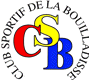 REPAS ANNUEL DE LA SECTIONDimanche 21 octobre 2018 à 13HRestaurant l’Origan, Route Nationale 13360 ROQUEVAIRE – tel : 04 42 04 25 45                                                  Nom :                                            Prénom :Nbre.  Adultes :                                                                                                       Nbre.  Enfants :Menu 25€.Apéritif à volontéFeuilletés, pizzas, amuses-bouche Entrée :(    )  Tatin de tomates au chèvre chaud et pestoou(    ) Wrap de saumon Plats :(   )  Bourride  de la  mer et son accompagnement (rouille-croutons)ou(   )  Jambon au miel cuit au four à bois – gratin dauphinois.Dessert :Duo - omelette norvégienne et entremet chocolat poire.Café Menu enfant : 11,50€, choix sur place.SVP :                               Sélectionner  et quantifier vos  choix dans la case correspondanteFaire Retour de cette fiche avec votre règlement impérativement avant le 15 octobre 2018,  directement lors des départs matinaux par l’intermédiaire d’un membre du bureau, ou par voie postale(CIUCCI Robert, CSB cyclisme, 1019 chemin des Baraques – 13360 ROQUEVAIRE)MERCINB : Les finishers  des Bosses de Provence édition 2018, bénéficieront d’une remise  de 10 €.